ЕМИАС Самарской области Руководство администратора Флюоротека (рентгенография)Оказание услуг по развитию Единой медицинской информационно-аналитической системы (ЕМИАС) Самарской области способом установки и адаптации программ для ЭВМ (программного обеспечения) для достижения целей реализации национального проекта «Здравоохранение» и реализации регионального проекта «Создание единого цифрового контура в здравоохранении на основе единой государственной информационной системы здравоохранения (ЕГИСЗ)» (Очередь 22/12)Контракт № 75/22-Д от «12» декабря 2022 г. СодержаниеПеречень терминов и сокращений	31	Введение	42	Настройка ролей модуля «Флюоротека»	52.1	Настройка роли «Администратор»	52.2	Настройка роли «Врач поликлиники»	52.3	Настройка пунктов главного меню	53	Настройка системных опций	94	Настройка доз воздействия для оказываемых услуг	115	Настройка справочников модуля «Флюоротека»	145.1	Группы риска флюорографии	145.2	Периодичность прохождения	155.3	Типы заключений	165.4	Заключения контрольного замера	175.5	Цели проведения	185.6	Причины отвода	185.7	Методы рентгенологического обследования	195.8	Декретированная группа	205.9	Периодичность осмотра	226	Настройка отчетов	246.1	Лист учета дозовых нагрузок при рентгеновских исследованиях	266.2	Настройка шаблона оказания флюорографии в окне приема	266.3	Настройка шаблона для массового оказания услуги флюорографии	27Перечень терминов и сокращенийВведениеМодуль «Флюоротека» содержит сведения о прохождении флюорографического обследования по обслуживаемому населению и решает следующие задачи:учет данных флюорографического обследования по пациентам, внесение заключений врача и результатов исследований;планирование и контроль своевременного прохождения обследования пациентами, в том числе по группам риска и декретированным группам;учет контрольных дообследований пациентов с выявленными патологиями;формирование аналитических отчетов по флюорографическим исследованиям.Перед началом работы с модулем «Флюоротека» рекомендуется ознакомиться с руководством администратора «Настройка Системы» (настройка пользователей, настройка ролей пользователям, настройка меню и доступа).Настройка ролей модуля «Флюоротека»Настройка роли «Администратор»Для роли «Администратор» дополнительно добавьте права для работы с разделами модуля «Флюоротека»:«Группы риска флюорографии»;«Периодичность прохождения»;«Типы заключений»;«Заключения контрольного замера»;«Цели проведения»;«Причины отвода»;«Методы рентгенологического обследования»;«Декретированная группа»;«Периодичность осмотра»;«Флюоротека».Настройка роли «Врач поликлиники»Для настройки роли «Врач поликлиники» добавьте права для работы с разделом «Флюоротека».Настройка пунктов главного менюНастройте пункты главного меню ролям в соответствии с таблицей (Таблица 1).Подробное описание см. в руководстве администратора «Настройка системы».Таблица 1 – Настройка пунктов менюНастройка системных опцийСистемные опции используются администраторами Системы для создания пользовательских настроек, управления списками и значениями по умолчанию.Для настройки системных опций перейдите в пункт главного меню «Система/ Настройка системных опций/ Системные опции (Администратор)» (Рисунок 1).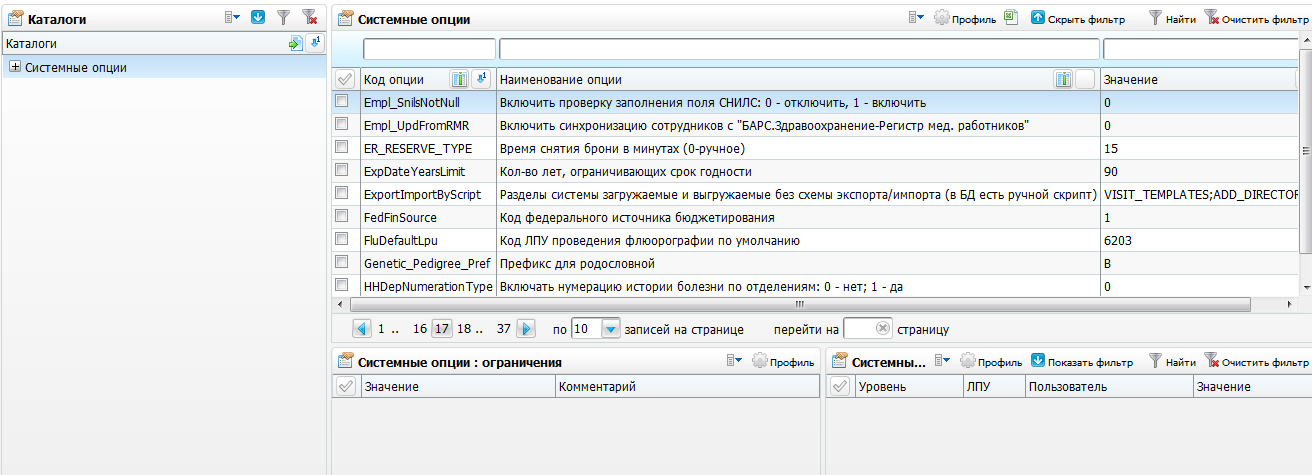 Рисунок 1 – Окно, предназначенное для настройки системных опцийВ таблице ниже приведен список системных опций, которые используются для настроек модуля «Флюоротека» (Таблица 2).Таблица 2 – Системные опцииНастройка доз воздействия для оказываемых услугДля формирования отчета «Лист учета дозовых нагрузок при рентгеновских исследованиях» ведется учет доз облучения в зависимости от оказанной пациенту услуги.Для настройки доз воздействия для оказываемых услуг выберите пункт главного меню «Словари/ Услуги/ Дозы воздействия». Откроется окно (Рисунок 2).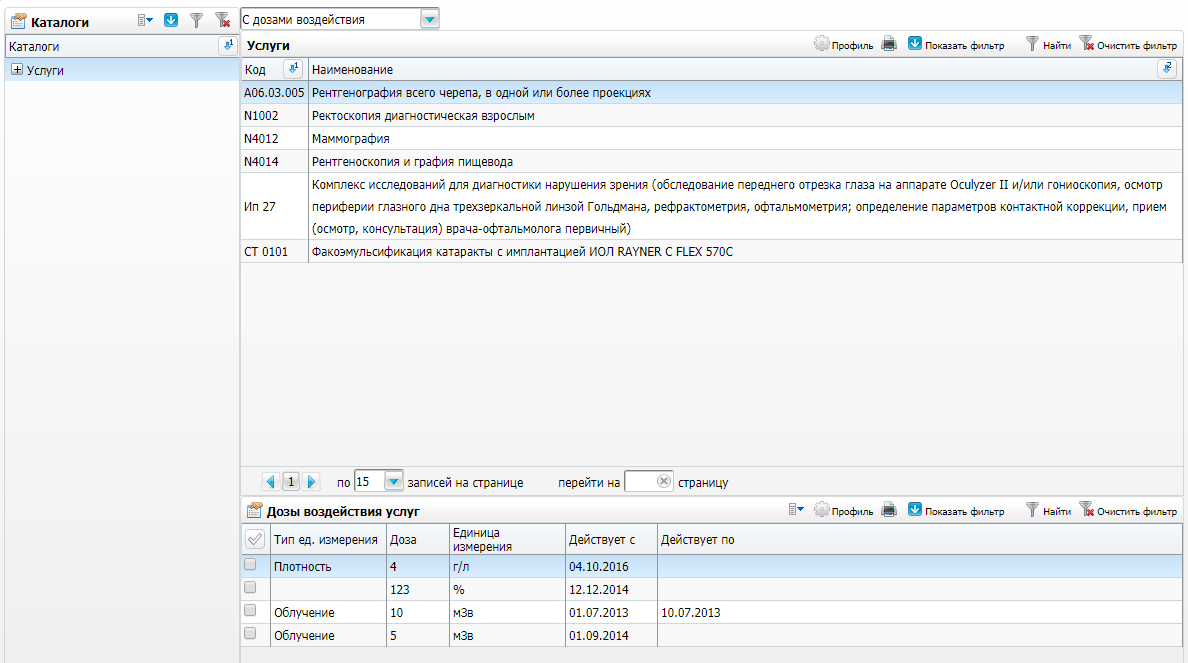 Рисунок 2 – Окно «Дозы воздействия»В разделе «Услуги» нажмите кнопку  и выберите пункт «С дозами воздействия», в поле отобразятся услуги с дозами воздействия. В разделе «Дозы воздействия услуг» доступны следующие пункты контекстного меню: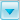 «Обновить» – выберите этот пункт, чтобы обновить записи в поле «Дозы воздействия услуг»;«Добавить» – выберите этот пункт, чтобы добавить новую запись. Откроется окно (Рисунок 3). Заполните поля и нажмите кнопку «ОК»:«Доза воздействия» – введите вручную;«Единица измерения» – выберите значение из окна «Словарь: единицы измерения» с помощью кнопки ;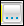 «Действует с» – введите значение вручную или с помощью календаря ;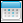 «Действует по» – введите значение вручную или с помощью календаря .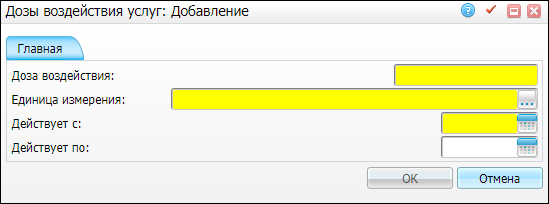 Рисунок 3 – Дозы воздействия услуг: добавление«Просмотр» – выберите этот пункт, чтобы просмотреть запись. Откроется окно (Рисунок 4). Поля в этом окне недоступны для редактирования;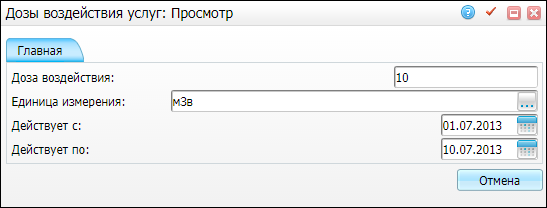 Рисунок 4 – Дозы воздействия услуг: Просмотр«Копировать» – выберите этот пункт, чтобы копировать запись. При выборе данного пункта откроется окно (Рисунок 5). Поля в окне доступны для редактирования. Введите нужные значения и нажмите кнопку «ОК»;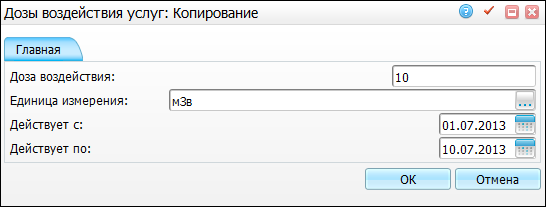 Рисунок 5 – Копирование«Массовое закрытие» – отметьте «флажками» несколько записей и выберите этот пункт, чтобы массово их отменить. Откроется окно (Рисунок 6). Введите дату вручную или с помощью календаря  и нажмите кнопку «ОК»;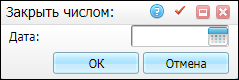 Рисунок 6 – Массовое закрытие«Редактировать» – выберите этот пункт, чтобы отредактировать запись. Откроется окно (Рисунок 7). Введите нужные значения и нажмите кнопку «OK»;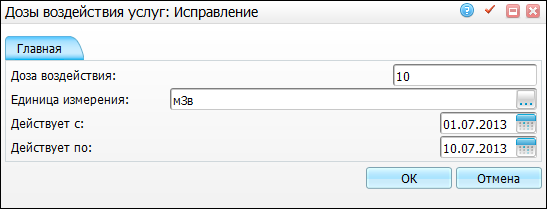 Рисунок 7 – Дозы воздействия услуг: Исправление«Удалить» – выберите данный пункт, если нужно удалить запись;«Расширения/ Присоединенные документы» – выберите этот пункт, чтобы просмотреть присоединенные документы. Откроется окно со списком присоединенных документов;«Сервис/ Загрузить» – выберите этот пункт, чтобы загрузить запись в справочник МО. Откроется окно (Рисунок 8). Выберите файл, нажав на кнопку «Обзор», и справочник МО из окна «Основные справочники МО» с помощью кнопки , и нажмите кнопку «OK».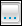 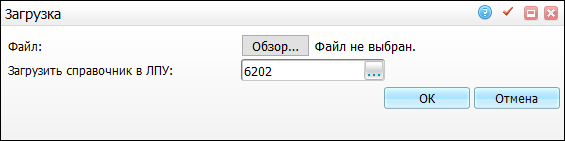 Рисунок 8 – ЗагрузкаНастройка справочников модуля «Флюоротека»Группы риска флюорографииДля настройки групп риска перейдите в раздел «Словари/ Флюорография/ Группы риска флюорографии». Откроется окно (Рисунок 9).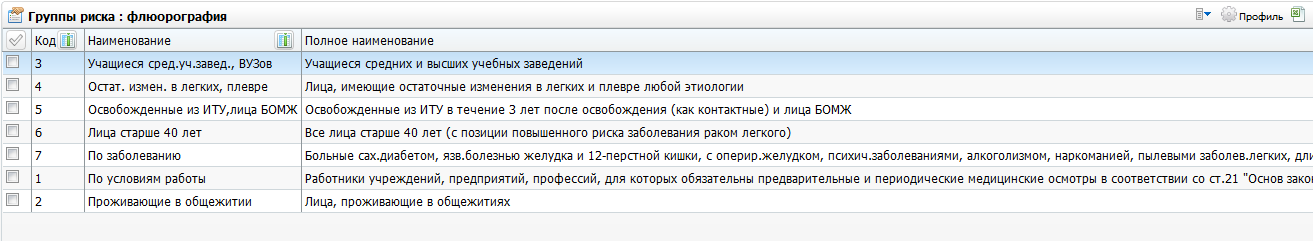 Рисунок 9 – Раздел «Группы риска: флюорография»Для добавления группы риска в окне «Группы риска: флюорография» вызовите контекстное меню и выберите пункт «Добавить». В открывшемся окне «Группы риска: флюорография: Добавление» заполните поля (Рисунок 10):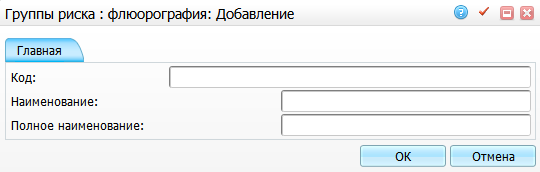 Рисунок 10 – Окно «Группы риска: флюорография: Добавление»«Код» – введите код группы риска вручную;«Наименование» – введите сокращенное наименование группы риска вручную;«Полное наименование» – введите полное наименование группы риска вручную.После заполнения полей нажмите кнопку «ОК».Для просмотра, копирования, редактирования и удаления значений в окне «Группы риска: флюорография» воспользуйтесь одноименными пунктами контекстного меню.Чтобы выгрузить перечень групп риска по флюорографии в Excel, нажмите кнопку . Для печати справочника нажмите кнопку .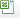 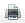 Периодичность прохожденияДля настройки периодичности прохождения флюорографического исследования перейдите в раздел «Словари/ Флюорография/ Периодичность прохождения». Данная настройка используется при автоматическом подборе даты следующего исследования для пациента.Откроется окно «Флюорография: настройка частоты прохождения» (Рисунок 11). 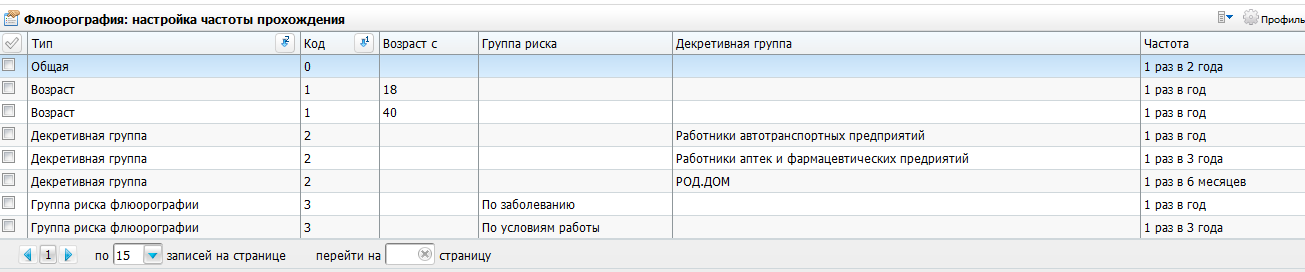 Рисунок 11 – Окно «Флюорография: настройка частоты прохождения»Для добавления значения воспользуйтесь пунктом контекстного меню «Добавить». В открывшемся окне «Настройка частоты прохождения» заполните следующие поля (Рисунок 12):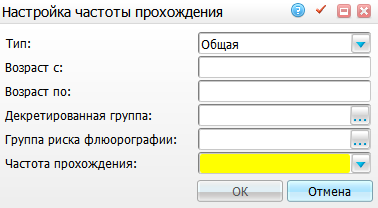 Рисунок 12 – Окно «Настройка частоты прохождения»«Тип» – выберите тип прохождения из выпадающего списка с помощью кнопки . Тип определяет параметр для расчета следующего исследования;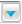 «Возраст с» – укажите возраст, с которого необходимо проходить флюорографическое обследование. Поле заполняется вручную только для типа «Возраст»;«Возраст по» – укажите возраст, по который необходимо проходить флюорографическое обследование. Поле заполняется вручную только для типа «Возраст»;«Декретированная группа» – выберите декретированную группу для типа «Декретированная группа». Для этого нажмите кнопку . Откроется окно «Декретированная группа», в котором установите «флажок» на нужном значении и нажмите кнопку «ОК», или выберите значение двойным нажатием левой кнопки мыши;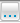 «Группа риска флюорографии» – выберите группу риска флюорографии, нажав кнопку . Откроется окно «Группы риска: флюорография», в котором установите «флажок» на нужном значении и нажмите кнопку «ОК», или выберите значение двойным нажатием левой кнопки мыши;«Частота прохождения» – выберите значение из выпадающего списка с помощью кнопки . Поле обязательно для заполнения.После заполнения полей нажмите кнопку «ОК».Для просмотра, копирования, редактирования и удаления значений в окне «Флюорография: настройка частоты прохождения» воспользуйтесь одноименными пунктами контекстного меню.Для печати справочника нажмите кнопку .Типы заключенийДля просмотра типов заключений перейдите в раздел «Словари/ Флюорография/ Типы заключений». Откроется окно (Рисунок 13).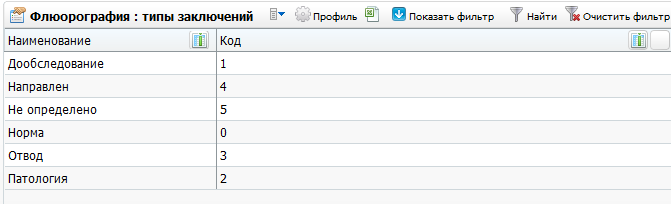 Рисунок 13 – Окно «Флюорография: типы заключений»Примечание – Справочник является системным, поэтому редактирование справочника невозможно.Перечень типов заключений приведен в таблице (Таблица 3).Таблица 3 – Типы заключенийЗаключения контрольного замераДля настройки заключений контрольного замера перейдите в раздел «Словари/ Флюорография/ Заключения контрольного замера». Откроется окно «Флюорография: заключения контрольного замера» (Рисунок 14). 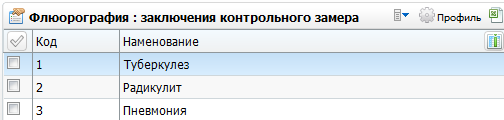 Рисунок 14 – Окно «Флюорография: заключения контрольного замера»Для добавления значения выберите пункт контекстного меню «Добавить». В открывшемся окне «Флюорография: заключения контрольного замера: Добавление» заполните следующие поля (Рисунок 15):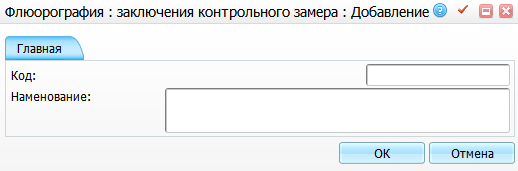 Рисунок 15 – Окно «Флюорография: заключения контрольного замера: Добавление»«Код» – заполните код заключения контрольного замера вручную;«Наименование» – заполните наименование заключения контрольного замера вручную.После заполнения полей нажмите кнопку «ОК».Для просмотра, копирования, редактирования и удаления значений в окне «Флюорография: заключения контрольного замера» воспользуйтесь одноименными пунктами контекстного меню.Чтобы выгрузить перечень заключений контрольного замера в Excel, нажмите кнопку . Для печати справочника нажмите кнопку .Цели проведенияДля просмотра целей проведения перейдите в раздел «Словари/ Флюорография/ Цели проведения». Откроется окно (Рисунок 16).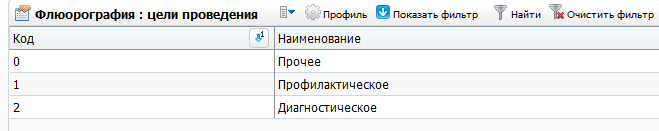 Рисунок 16 – Окно «Флюорография: цели проведения»Примечание – Справочник является системным, поэтому редактирование справочника невозможно.Перечень целей проведения флюорографии приведен в таблице (Таблица 4).Таблица 4 – Цели проведенияПричины отводаДля настройки причин отвода перейдите в раздел «Словари/ Флюорография/ Причины отвода». Откроется окно (Рисунок 17).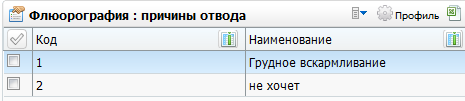 Рисунок 17 – Окно «Флюорография: причины отвода»Для добавления значения воспользуйтесь пунктом контекстного меню «Добавить». В открывшемся окне «Флюорография: причины отвода: Добавление» заполните следующие поля (Рисунок 18):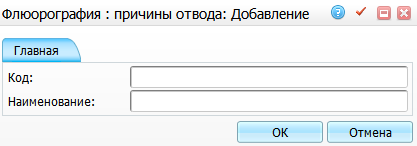 Рисунок 18 – Окно «Флюорография: причины отвода: Добавление»«Код» – заполните код причины отвода вручную; «Наименование» – заполните наименование причины отвода вручную. После заполнения полей нажмите кнопку «ОК».Для просмотра, копирования, редактирования и удаления значений в окне «Флюорография: причины отвода» воспользуйтесь одноименными пунктами контекстного меню.Чтобы выгрузить перечень причин отвода в Excel, нажмите кнопку . Для печати справочника нажмите кнопку .Методы рентгенологического обследованияДля настройки методов рентгенологического обследования перейдите в раздел «Словари/ Флюорография/ Методы рентгенологического обследования». Откроется окно (Рисунок 19).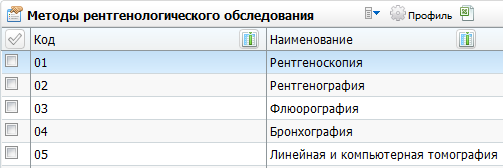 Рисунок 19 – Окно «Методы рентгенологического обследования»Для добавления значения воспользуйтесь пунктом контекстного меню «Добавить». В открывшемся окне «Методы рентгенологического обследования: Добавление» заполните следующие поля (Рисунок 20):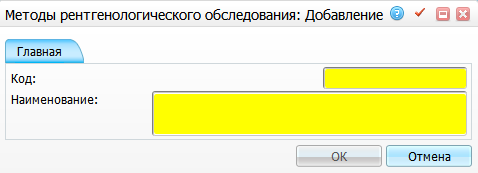 Рисунок 20 – Окно «Методы рентгенологического обследования: Добавление»«Код» – введите код рентгенологического обследования вручную. Поле обязательно для заполнения; «Наименование» – введите наименование рентгенологического обследования вручную. Поле обязательно для заполнения.После заполнения полей нажмите кнопку «ОК».Для просмотра, копирования, редактирования и удаления значений в окне «Методы рентгенологического обследования» воспользуйтесь одноименными пунктами контекстного меню.Чтобы выгрузить перечень методов рентгенологического обследования в Excel, нажмите кнопку . Для печати справочника нажмите кнопку .Декретированная группаДля настройки декретированной группы перейдите в раздел «Словари/ Флюорография/ Декретированная группа». Откроется окно (Рисунок 21).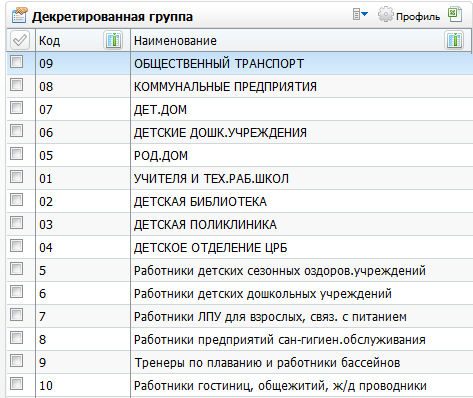 Рисунок 21 – Окно «Декретированная группа»Для добавления значения воспользуйтесь пунктом контекстного меню «Добавить». В открывшемся окне «Декретированная группа: Добавление» заполните следующие поля (Рисунок 22):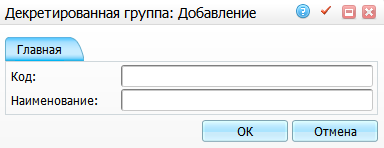 Рисунок 22 – Окно «Декретированная группа: Добавление»«Код» – введите код декретированной группы вручную; «Наименование» – введите наименование декретированной группы вручную. После заполнения полей нажмите кнопку «ОК».Для просмотра, копирования, редактирования и удаления значений в окне «Декретированная группа» воспользуйтесь одноименными пунктами контекстного меню.Чтобы выгрузить перечень декретированных групп в Excel, нажмите кнопку . Для печати справочника нажмите кнопку .Периодичность осмотраДля настройки периодичности осмотра перейдите в раздел «Словари/ Флюорография/ Периодичность осмотра». Откроется окно (Рисунок 23).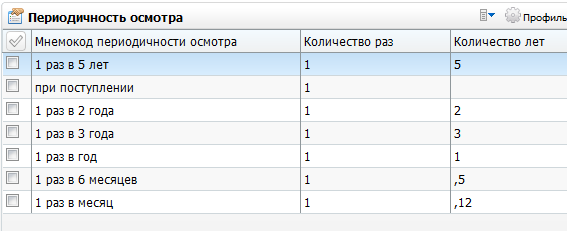 Рисунок 23 – Окно «Периодичность осмотра»Для добавления значения воспользуйтесь пунктом контекстного меню «Добавить». В открывшемся окне «Периодичность осмотра: Добавление» заполните следующие поля (Рисунок 24):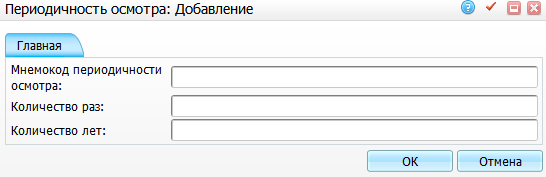 Рисунок 24 – Окно «Периодичность осмотра: Добавление»«Мнемокод периодичности осмотра» – введите мнемокод периодичности осмотра вручную. Введённый мнемокод будет отображаться при использовании данного раздела в других;«Количество раз» и «Количество лет» – введите количество раз и количество лет вручную. Введенные значения определяют, сколько раз в указанное количество лет необходимо будет проводить ту или иную процедуру при использовании данного типа периода.После заполнения полей нажмите кнопку «ОК».Для просмотра, копирования, редактирования и удаления значений в окне «Периодичность осмотра» воспользуйтесь одноименными пунктами контекстного меню.Для печати справочника нажмите кнопку .Настройка отчетовДля настройки отчетов выберите пункт меню «Система/ Настройка отчетов/ Пользовательские отчеты» (Рисунок 25).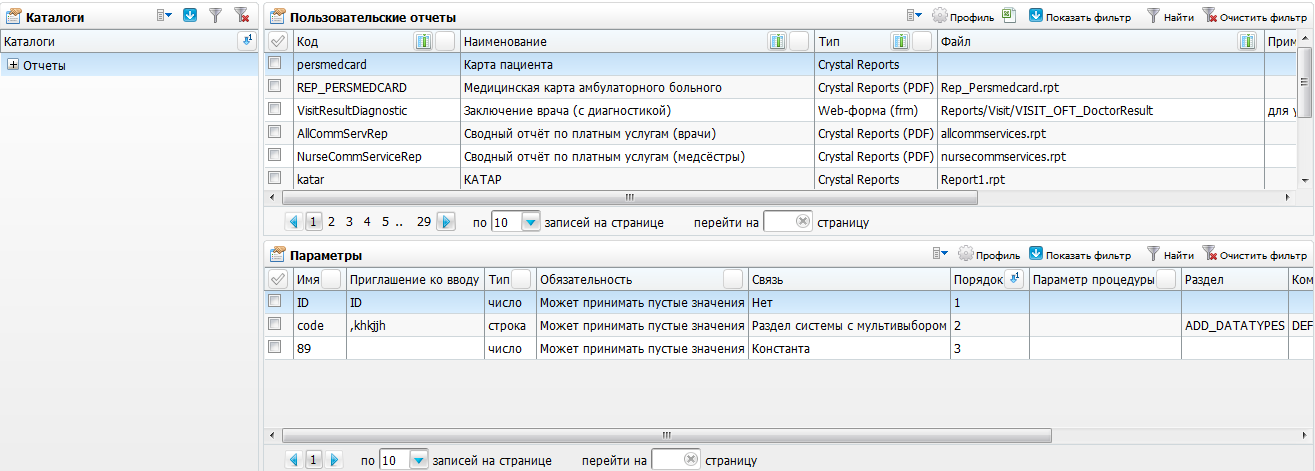 Рисунок 25 – Окно, предназначенное для настройки пользовательских отчетовПроверьте наличие следующих отчетов по флюоротеке (Таблица 5).Таблица 5 – Настройка отчетовПроверьте наличие следующих аналитических форм по флюоротеке (Таблица 6).Таблица 6 – Настройка аналитических формЛист учета дозовых нагрузок при рентгеновских исследованияхДля настройки отчета «Лист учета дозовых нагрузок при рентгеновских исследованиях» добавьте дозы воздействия для оказываемых услуг в соответствии с п. 4.Для настройки дозы на приеме врача должен быть настроен шаблон «DOZA_OBLUCH». Чтобы настроить шаблон, выберите пункт главного меню «Система/Конструктор шаблонов услуг/Состав шаблонов (вкладки)». Добавьте новое поле с кодом «DOZA_OBLUCH» со следующими настройками:«Код поля» – «DOZA_OBLUCH»;«Наименование поля» – «Доза воздействия»;«Тип данных» – «Varchar2(60)»;«Способ редактирования» – «ручной ввод»;«Тип поля» – «дополнительное»;проставьте «флажок» в полях «Видимое» и «Активное».Примечание – Если на визите было заполнено поле «Доза облучения» (код поля «DOZA_OBLUCH»), тогда значение дозы притягивается из этого поля. В ином случае – из настроек доз для услуги (см. п. 4).Настройка шаблона оказания флюорографии в окне приемаДля возможности внесения результатов флюорографических исследований настройте шаблон услуги с наличием вкладки «Флюорография» с кодом «FLUR_BY_VISIT».Для этого перейдите в пункт главного меню «Система/ Конструктор шаблонов услуг/ Состав шаблонов (вкладки)». В открывшемся окне вызовите контекстное меню и выберите пункт «Добавить». Откроется окно «Вкладки приемов: Добавление» (Рисунок 26).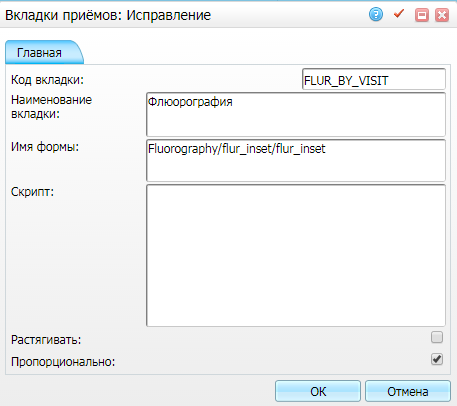 Рисунок 26 – Окно «Вкладки приемов: Добавление»Заполните поля следующими значениями:«Код вкладки» – «FLUR_BY_VISIT»;«Наименование вкладки» – «Флюорография»;«Имя формы» – «Fluorography/flur_inset/flur_inset».Нажмите кнопку «ОК».Настройка шаблона для массового оказания услуги флюорографииДля возможности массового внесения результатов флюорографических исследований настройте шаблон услуги с наличием вкладки «Флюорография» с кодом «FLUR_BY_VISIT_MASS».Для этого перейдите в пункт главного меню «Система/ Конструктор шаблонов услуг/ Состав шаблонов (вкладки)». В открывшемся окне вызовите контекстное меню и выберите пункт «Добавить». Откроется окно «Вкладки приемов: Добавление» (Рисунок 27).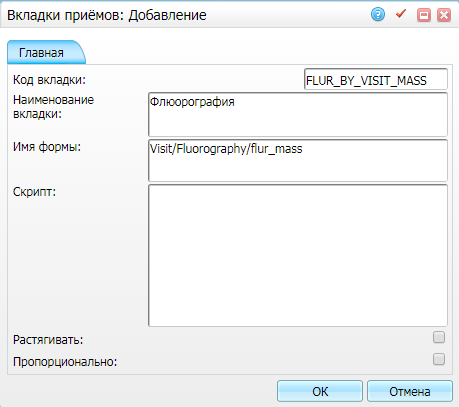 Рисунок 27 – Окно «Вкладки приемов: Добавление»Заполните поля следующими значениями:«Код вкладки» – «FLUR_BY_VISIT_MASS»;«Наименование вкладки» – «Флюорография»;«Имя формы» – «Visit/Fluorography/flur_mass».Нажмите кнопку «ОК».СОГЛАСОВАНОУТВЕРЖДАЮУТВЕРЖДАЮЗаместитель директора государственного бюджетного учреждения здравоохранения «Самарский областной медицинский информационно-аналитический центр» (МИАЦ) Заместитель директора государственного бюджетного учреждения здравоохранения «Самарский областной медицинский информационно-аналитический центр» (МИАЦ) Заместитель директора государственного бюджетного учреждения здравоохранения «Самарский областной медицинский информационно-аналитический центр» (МИАЦ) Руководитель проектов общества с ограниченной ответственностью «Новософтим» (ООО «Новософтим»)_________________ А.А. Лемаев «_____»_______________ 2022 г.М.П._________________ А.А. Лемаев «_____»_______________ 2022 г.М.П._________________ А.А. Лемаев «_____»_______________ 2022 г.М.П._________________ Ю.С. Сильченко «_____»_______________ 2022 г.М.П.Термин, сокращениеОпределениеЕГИСЗ Единая государственная информационная система в сфере здравоохранения МОМедицинская организацияСистема, ЕМИАСЕдиная медицинская информационно-аналитическая система, обеспечивающая ведение централизованных информационных ресурсов в сфере здравоохранения Самарской области, информационное взаимодействие с ЕГИСЗ, организацию электронного медицинского документооборотаФЛГФлюорография органов грудной клеткиИмяПуть в СистемеКодДействиеРолиГруппы риска флюорографии«Словари/ Флюорография/ Группы риска флюорографии»GR_RENTGENOGRAPHopenWindow({name:'UniversalComposition/UniversalComposition',unit:'GR_RENTGENOGRAPH',composition:'DEFAULT',show_buttons:false});АдминистраторПериодичность прохождения«Словари/ Флюорография/ Периодичность прохождения»FLU_PERIODopenWindow({name:'UniversalComposition/UniversalComposition',unit:'FLU_PERIODS',composition:'GRID',show_buttons:false});АдминистраторТипы заключений«Словари/ Флюорография/ Типы заключений»FLU_CONCLUSIONS_DEFAULTopenWindow({name:'UniversalComposition/UniversalComposition',unit:'FLU_CONCLUSIONS', composition:'DEFAULT',show_buttons:false});АдминистраторЗаключения контрольного замера«Словари/ Флюорография/ Заключения контрольного замера»FLU_CONTRRESULTS_DEFAULTopenWindow({name:'UniversalComposition/UniversalComposition',unit:'FLU_CONTRRESULTS', composition:'DEFAULT',show_buttons:false});АдминистраторЦели проведения«Словари/ Флюорография/ Цели проведения»FLU_PURPOSES_DEFAULTopenWindow({name:'UniversalComposition/UniversalComposition',unit:'FLU_PURPOSES', composition:'DEFAULT',show_buttons:false});АдминистраторПричины отвода«Словари/ Флюорография/ Причины отвода»FLU_REJECTIONS_DEFAULTopenWindow({name:'UniversalComposition/UniversalComposition',unit:'FLU_REJECTIONS', composition:'DEFAULT',show_buttons:false});АдминистраторМетоды рентгенологического обследования«Словари/ Флюорография/ Методы рентгенологического обследования»XRAY_METHODS_DEFAULTopenWindow({name:'UniversalComposition/UniversalComposition',unit:'XRAY_METHODS', composition:'DEFAULT',show_buttons:false});АдминистраторДекретированная группа«Словари/ Флюорография/ Декретированная группа»DECRETIV_GROUPS_DEFAULTopenWindow({name:'UniversalComposition/UniversalComposition',unit:'DECRETIV_GROUPS', composition:'DEFAULT',show_buttons:false});АдминистраторПериодичность осмотра«Словари/ Флюорография/ Периодичность осмотра»PERIOD_VIEW_DEFAULTopenWindow({name:'UniversalComposition/UniversalComposition',unit:'PERIOD_VIEW', composition:'DEFAULT',show_buttons:false});АдминистраторФлюоротека«Учет/ Флюоротека»FLUOROGRAPHYopenWindow('Fluorography/fluorography');Администратор, врачФлюорография: 1-5 отчеты«Отчеты/ Флюоротека / Флюоротека: 1-5 отчеты»Администратор, врачФорма 1. Отчет флюорографического кабинета за период«Отчеты/ Флюоротека / Флюоротека: 1-5 отчеты/ Форма 1. Отчет флюорографического кабинета за период»FLU_FORM1printReportByCode('FLU_FORM1');Администратор, врачФорма 3. Общий отчет охвата флюорографическим исследованием по врачебным участкам«Отчеты/ Флюоротека / Флюоротека: 1-5 отчеты/ Форма 3. Общий отчет охвата флюорографическим исследованием по врачебным участкам»FLU_FORM3printReportByCode('FLU_FORM3');Администратор, врачФорма 4. Общий отчет охвата флюорограф исследованием неорган населения по врач. участкам«Отчеты/ Флюоротека / Флюоротека: 1-5 отчеты/ Форма 4. Общий отчет охвата флюорограф исследованием неорган населения по врач участкам»FLU_FORM4printReportByCode('FLU_FORM4');Администратор, врачФорма 4а. Общий отчет охвата фотографическим исследованием неорганизованного населения с выбором участка«Отчеты/ Флюоротека / Флюоротека: 1-5 отчеты/ Форма 4а. Общий отчет охвата флюорографическим исследованием неорганизованного населения с выбором участка»FLU_FORM4aprintReportByCode('FLU_FORM4a');Администратор, врачФорма 5. Список непрошедших флюорографического обследование«Отчеты/ Флюоротека/ Флюоротека: 1-5 отчеты/ Форма 5. Список непрошедших флюорографического обследование»FLU_FORM5printReportByCode('FLU_FORM5');Администратор, врачОбщая форма для отчетов по флюрографии«Отчеты/ Флюоротека / Флюоротека: 1-5 отчеты/ Общая форма для отчетов по флюрографииNULLopenWindow('Reports/Flu/flu_reports_form',true)Администратор, врачОтчет по флюрографии для Самары«Отчеты/ Флюоротека / Флюоротека: 1-5 отчеты/ Отчет по флюрографии для СамарыFLU_FORM_COMMON63printReportByCode('FLU_FORM_COMMON63_WEBCONSTR');Администратор, врачКодНаименованиеУровеньЗначение по умолчаниюОписаниеActualFLGСигнальная информация о просроченной ФЛГДо пользовательского0Регулирует отображение сигнальной информации о просроченной флюорографии в поликлинике и в стационареFluDefaultLpuКод МО проведения флюорографии по умолчаниюДо пользовательскогоКод МОИспользуется при добавлении флюорографического исследованияRegPurposesForSearchЦели прикрепления для отображения в строке поиска пациента по умолчаниюДо пользовательского1;2;3;4Используется для отображения прикреплений в таблице результатов поиска пациентовSpecLpuTypeТип МО (0 – обычное, 1 – психиатрическое учреждение)До пользовательского0Используется для отбора данных аналогично выборке в гриде «Флюорография»FluEmpKodКод врача по умолчанию при внесении результата флюорографического исследованияДо пользовательскогоПозволяет осуществлять автоматическое заполнение полей «Врач1» и «Врач2» окна «Внесение результата флюорографического исследования»КодНаименование0Норма1Дообследование2Патология3Отвод4Направлен5Не определеноКодНаименование0Прочее1Профилактическое2ДиагностическоеНаименование отчетаКод отчетаМесто вызова отчетаФорма 1. Отчет флюорографического кабинета за периодFLU_FORM1«Отчеты/ Флюоротека / Флюоротека: 1-5 отчеты/ Форма 1. Отчет флюорографического кабинета за период»Форма 3. Общий отчет охвата флюорографическим исследованием по врачебным участкамFLU_FORM3«Отчеты/ Флюоротека / Флюоротека: 1-5 отчеты/ Форма 3. Общий отчет охвата флюорографическим исследованием по врачебным участкам»Форма 4. Общий отчет охвата флюорографическим исследованием неорганизованного населения по врачебным участкамFLU_FORM4«Отчеты/ Флюоротека / Флюоротека: 1-5 отчеты/ Форма 4. Общий отчет охвата флюорограф исследованием неорган населения по врач участкам»Форма 4а. Общий отчет охвата флюорографическим исследованием неорганизованного населения с выбором участкаFLU_FORM4a«Отчеты/ Флюоротека / Флюоротека: 1-5 отчеты/ Форма 4а. Общий отчет охвата флюорографическим исследованием неорганизованного населения с выбором участка»Форма 5. Список непрошедших флюорографического обследованиеFLU_FORM5«Отчеты/ Флюоротека / Флюоротека: 1-5 отчеты/ Форма 5. Список непрошедших флюорографического обследование»Карта профилактических флюорографических обследований (форма 052/у)CardFluorogSur«Учет/ Флюоротека»/ раздел «Исследования»/ пункт контекстного меню «Карта флюорографических обследований»Лист учета дозовых нагрузок при рентгеновских исследованияхrad_dose_exposure_sheet«Рабочие места/ Дневник/ Визит/ вкладка «Отчеты»/ Лист учета доз облучения при рентгенологических исследованиях»;«Рабочие места/ Дневник/ пункт контекстного меню «Отчеты»/ Лист учета доз облучения при рентгенологических исследованиях»Наименование аналитической формыКод аналитической формыМесто вызова аналитической формыЖурнал учета флюорографии за периодopenWindow('Analytics_InStatGrid/FLU_JOURNAL');«Аналитика/ Журнал учета флюорографии за периодПланирование флюорографических исследованийopenWindow('Analytics_InStatGrid/FLU_PLAN');«Аналитика/ Планирование флюорографических исследований»